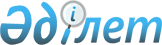 О ставках платы за эмиссии в окружающую среду на 2008 год
					
			Утративший силу
			
			
		
					Решение маслихата Северо-Казахстанской области от 18 марта 2008 года N 5/8. Зарегистрировано Департаментом юстиции Северо-Казахстанской области 4 апреля 2008 года N 1667. Утратило силу - решением маслихата Северо-Казахстанской области от 18 июня 2010 года N 26/15

      Сноска. Утратило силу - решением маслихата Северо-Казахстанской области от 18.06.2010 г. N 26/15

      В соответствии с подпунктом 6 статьи 19 Экологического Кодекса Республики Казахстан от 9 января 2007 года N 212 и пунктом 5, статьи 6 Закона Республики Казахстан от 23 января 2001 года N 148 "О местном государственном управлении в Республике Казахстан" областной маслихат РЕШИЛ:

      1. Установить ставки платы за эмиссии в окружающую среду на 2008 год по Северо-Казахстанской области согласно приложению.

      2. Настоящее решение вводится в действие по истечении 10 календарных дней после первого официального опубликования.       Председатель V сессии         И.о. секретаря

      областного маслихата         областного маслихатаПриложение          

к решению областного маслихата

от 18 марта 2008 года N 5/8 Ставки платы за эмиссии в окружающую среду на 2008 год  Примечания:

      1) Для предприятий, сертифицированных на соответствие международным стандартам ISO 14001:2004 к ставкам платы за эмиссию в окружающую среду вводятся следующие коэффициенты:

      1 коэффициент 0,75;

      4 коэффициент 0,75;

      2) для предприятий, являющихся субъектами естественных монополий, оказывающих коммунальные услуги населению, к ставкам к ставкам платы за эмиссию в окружающую среду вводятся следующие коэффициенты:

      1 коэффициент 0,3;

      2 коэффициент 0,43;

      4 коэффициент 0,25;

      3) для полигонов осуществляющих размещение коммунальных отходов, за объем твердо-бытовых отходов, образуемый от населения, к ставкам к ставкам платы за эмиссию в окружающую среду вводятся следующие коэффициенты.

      3 коэффициент 0,2;

      4) в случае отнесения ставок платы предприятий одновременно к подпунктам 1) и 2) примечания, следует применять коэффициенты  подпункта 2) примечания.
					© 2012. РГП на ПХВ «Институт законодательства и правовой информации Республики Казахстан» Министерства юстиции Республики Казахстан
				N

п/п
Показатели
Единица

измерения
Уровень

опасности

отходов
Ставка

(тенге)
1Выбросы загрязняющих веществ от стационарных

источников 1условная тонна5822Выбросы загрязняющих веществ от передвижных источников:тонна

исполь-

зован-

ного топлива

(далее- тонна)2для неэтилированного,

этилированного бензинатонна

исполь-

зован-

ного топлива

(далее- тонна)4452для дизельного топливатонна

исполь-

зован-

ного топлива

(далее- тонна)705,52для сжиженного газатонна

исполь-

зован-

ного топлива

(далее- тонна)4003Сбросы загрязняющих веществ:условная

тонна3водные источники 2условная

тонна156543в накопители, поля

фильтрации,

рельеф местностиусловная

тонна11004Коммунальные (твердобытовые)

отходы 3тонна5155Промышленные отходы:5размещение опасных отходов производства и потребления на полигонах, накопителях санкционированных свалках и специально отведенных местахтонна"красный список"385005размещение опасных отходов производства и потребления на полигонах, накопителях санкционированных свалках и специально отведенных местахтонна"янтарный список"192005размещение опасных отходов производства и потребления на полигонах, накопителях санкционированных свалках и специально отведенных местахтонна"зеленый список"48005размещение опасных отходов производства и потребления на полигонах, накопителях санкционированных свалках и специально отведенных местахтоннане классифи-

цированные25005Кроме того:тонна5вскрышные породы 4тонна10,75шлаки, шламы, хвосты обогащения 4тонна21,75зола и золошлаки 4тонна645отходы сельхозпроизводстватонна2086Радиоактивные отходы:гигабек-

керель6трансурановые отходыгигабек-

керель20606альфа-радиоактивные отходыгигабек-

керель10306бета-радиоактивные отходыгигабек-

керель1036ампульные радиоактивные источникигигабек-

керель1030